Publicado en ESPAÑA el 21/02/2019 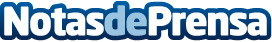 Metropolitan lanza un Pack Especial Corporal DetoxLa cadena ofrece desde este mes de febrero un tratamiento drenante y desintoxicante que incluye tratamientos como algas, drenaje linfático, presoterapia o manta de sudoraciónDatos de contacto:CARMEN ORTEGA MONASTERIO670265951Nota de prensa publicada en: https://www.notasdeprensa.es/metropolitan-lanza-un-pack-especial-corporal_1 Categorias: Nutrición Medicina alternativa http://www.notasdeprensa.es